Burc n. 59 del 7 agosto 2023LEGGI REGIONALI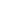 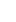 Legge regionale 7 agosto 2023, n. 19."Modifiche alla legge regionale 26 maggio 2016, n. 14 (Norme di attuazione della disciplina europea e nazionale in materia di rifiuti e dell'economia circolare)" 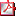 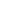 ATTI DEL CONSIGLIO REGIONALECONSIGLIO REGIONALE DELLA CAMPANIA - Comune di Boscoreale (Na) - Progetto del nuovo "Parco Bioma - Bioparco del Mediterraneo" REGOLAMENTI REGIONALIRegolamento regionale 7 agosto 2023, n. 1."Modifiche al Regolamento regionale 28 ottobre 2019, n. 11 (Nuova disciplina per l'assegnazione, per la gestione e per la determinazione dei canoni di locazione degli alloggi di Edilizia Residenziale Pubblica)" DELIBERAZIONI DELLA GIUNTA REGIONALEDipartimento 50 GIUNTA REGIONALE DELLA CAMPANIA - D.G. 4 DG per la tutela della salute e il coordinamento del sistema sanitario regionale - Delibera della Giunta Regionale n. 472 del 01.08.2023 - PR FESR 2021/2027. Programmazione risorse per la realizzazione del nuovo P.O. di Sessa Aurunca. GRANDI OPEREDipartimento 60 Uffici Speciali - D.G. 6 Grandi Opere - Delibera della Giunta Regionale n. 460 del 26.07.2023 - DGR 230/2023 - Programma strategico di riqualificazione ambientale e contrasto al rischio idraulico del fiume Sarno. Determinazioni. Allegato 1 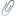 Allegato 5 Dipartimento 60 Uffici Speciali - D.G. 6 Grandi Opere - Delibera della Giunta Regionale n. 461 del 26.07.2023 - Programma interventi contrasto rischio idraulico area nolana. Determinazioni. CICLO INTEGRATO DELLE ACQUE E DEI RIFIUTI, VALUTAZIONI E AUTORIZZAZIONI AMBIENTALIDipartimento 50 GIUNTA REGIONALE DELLA CAMPANIA - D.G. 17 Direzione Generale per il Ciclo Integrato delle Acque e dei Rifiuti, Valutazioni e Autorizzazioni Ambientali - Delibera della Giunta Regionale n. 476 del 01.08.2023 - Programmazione interventi a valere sul PR Campania FESR 2021-2027 e misure di razionalizzazione della spesa POR Campania FESR 2014/2020. 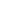 Allegato A Allegato B Allegato C Allegato D MOBILITA`Dipartimento 50 GIUNTA REGIONALE DELLA CAMPANIA - D.G. 8 DIREZIONE GENERALE PER LA MOBILITÀ - Delibera della Giunta Regionale n. 428 del 19.07.2023 - Piano Sviluppo e Coesione 2021-2027 - Completamento del Programma per la messa in sicurezza e il riammagliamento della rete stradale in Campania. DECRETI DIRIGENZIALIISTRUZIONE, FORMAZIONE, LAVORO E POLITICHE GIOVANILIDipartimento 50 GIUNTA REGIONALE DELLA CAMPANIA - D.G. 11 DG PER L'ISTRUZIONE, LA FORMAZIONE, IL LAVORO E LE POLITICHE GIOVANILI - Decreto Dirigenziale n. 828 del 31.07.2023 - POC CAMPANIA 2014-2020 - DGR N. 322/2021. Comune di Pertosa (SA). "Completamento, efficientamento energetico e messa in sicurezza del plesso scolastico comunale". CUP: I99E14000160002 Cod. SURF 18010BP000000010. Ammissione a finanziamento e approvazione schema di convenzione. Allegato A - Schema di convenzione Allegato B - Cronoprogramma Completamento, efficientamento energetico e messa in sicurezza del plesso scolastico comunale Dipartimento 50GIUNTA REGIONALE DELLA CAMPANIA - D.G. 11 DG PER L'ISTRUZIONE LA FORMAZIONE, IL LAVORO E LE POLITICHE GIOVANILI - Decreto Dirigenziale n. 848 del 02.08.2023 - PR Campania 2021-27 - Avviso pubblico per il finanziamento in favore degli Enti Locali della Valutazione della sicurezza di edifici scolastici secondo le NTC vigenti. Intervento denominato:" Valutazione della sicurezza scuola primaria e scuola secondaria di I grado ". Beneficiario: Comune di Santo Stefano del Sole. CUP: I97G23000050002 , SURF: OP_21993 22086PP000000155. Ammissione a finanziamento e approvazione schema di convenzione. schema di convenzione Dipartimento 50 GIUNTA REGIONALE DELLA CAMPANIA - D.G. 11 DG PER L'ISTRUZIONE, LA FORMAZIONE, IL LAVORO E LE POLITICHE GIOVANILI - Decreto Dirigenziale n. 870 del 04.08.2023 - D.D. n. 371-2023 - Avviso pubblico per la presentazione di proposte progettuali per lo svolgimento di percorsi formativi di Istruzione e Formazione Tecnica Superiore (IFTS) 2023-2026 - Triennio ordinamentale e triennio sperimentale in apprendistato - a valere sul PR Campania FSE+ 2021/2027. D.G.R. n. 119 del 14/03/2023 - Approvazione esiti istruttori delle proposte progettuali oggetto di candidatura. Allegato_A_IFTS - Graduatoria Percorso A Allegato_B_IFTS - Graduatoria Percorso B Dipartimento 50 GIUNTA REGIONALE DELLA CAMPANIA - D.G. 11 DG PER L'ISTRUZIONE, LA FORMAZIONE, IL LAVORO E LE POLITICHE GIOVANILI - Decreto Dirigenziale n. 871 del 04.08.2023 - D.D. n. 372-2023 - Avviso Pubblico per la presentazione di proposte progettuali per lo svolgimento di percorsi formativi triennali di Istruzione e Formazione Professionale (IeFP) - Sistema Duale - Annualità Formative - AA.FF. 2023-2026 e per la raccolta di manifestazioni di interesse riferite a percorsi integrativi e-o sperimentali - Ricognizione risorse finanziarie derivanti dal PNRR e da riparti ordinari del Ministero del Lavoro e delle Politiche Sociali. Dipartimento 50 GIUNTA REGIONALE DELLA CAMPANIA - D.G. 11 DG PER L'ISTRUZIONE, LA FORMAZIONE, IL LAVORO E LE POLITICHE GIOVANILI - Decreto Dirigenziale n. 872 del 04.08.2023 - D.D. n. 372-2023 - Avviso Pubblico per la presentazione di proposte progettuali per lo svolgimento di percorsi formativi triennali di Istruzione e Formazione Professionale (IeFP) - Sistema Duale - Annualità Formative - AA.FF. 2023-2026 e per la raccolta di manifestazioni di interesse riferite a percorsi integrativi e-o sperimentali - Approvazione esiti istruttori delle proposte progettuali oggetto di candidatura. Allegato_A_IeFP_Risultanze_Istruttorie_Candidature_Avviso_ex_DD_372-2023_IeFP AUTORITA` DI GESTIONE FONDO SOCIALE EUROPEO E FONDO PER LO SVILUPPO E LA COESIONEDipartimento 50 GIUNTA REGIONALE DELLA CAMPANIA - D.G. 1 DG di gestione fondo sociale europeo e fondo per lo sviluppo e la coesione - Decreto Dirigenziale n. 8 del 02.08.2023 - PR Campania FSE + 2021/2027. RAFFORZAMENTO DEL DIALOGO SOCIALE - Differimento dei termini per la presentazione delle richieste di partecipazione. Dipartimento 50 GIUNTA REGIONALE DELLA CAMPANIA - D.G. 1 DG di gestione fondo sociale europeo e fondo per lo sviluppo e la coesione - Decreto Dirigenziale n. 229 del 27.07.2023 - PR Campania FSE+ 2021/2027: Approvazione del Manuale delle procedure di gestione, delle Linee guida per i beneficiari, del Manuale dei controlli di primo livello, dei relativi allegati e del documento di valutazione dei rischi ex ante per le verifiche di gestione. ALLEGATO A - MANUALE DELLE PROCEDURE DI GESTIONE All.A1_Schema_di_Avviso All.A2_Schema_di_Avviso_per_la_Concessione_di_Aiuti_di_Stato_alla_Formazione All.A3_Schema_di_Avviso_per_la_Concessione_di_Aiuti_di_Stato_alla_Occupazione All.A4_Informazioni_che_devono_figurare_negli_avvisi All.A5_Schema_Bando_di gara_ All.A6_Schema_di_Protocollo_di_Intesa All.A7_Schema_Contratto All.A8_Schema_di_Atto_di_Concessione All.A9_Schema_di_accordo_ex_art_15_Legge_241_1990 All.A10_Schema_convezione_per_operazioni_a_regia All.A11_Schema_Atto_Unilaterale_Impegno All.A12_Indice_fascicolo_di_progetto All.A13_Piste_di_Controllo_Acquisizione_Servizi All.A14_Piste_di_Controllo_Formazione All.A15_Piste_di_Controllo_Aiuti_alla_Formazione All.A16_Piste_di_Controllo_Aiuti_Occupazione All.A17_Piste_di_Controllo_Voucher All.A18_Diagramma_di_flusso_per_i_Pagamenti All.A19_Diagramma_di_flusso_finanziamenti_operazioni_regime concessorio_in_anticipazione_e_a_ rimborso All.A20_Diagramma_di_flusso_per_l'erogazione_dei_finanziamenti_per_le_operazioni_in_regime_contrattuale All.A21_Diagrammi_di_flusso_per_dichiarazioni_di_spesa ALLEGATO B_LINEE_GUIDA_BENEFICIARI FSE+ All.B1_Comunicazione_inizio_corso All.B2_Elenco_partecipanti All.B3_Orario_settimanale All.B4_Scheda_riassuntiva_del_corso All.B5_Programma_formativo All.B6_Personale_docente All.B7_Personale_non_docente All.B8_Registro_attivita_formative All.B9_Registro_attivita_stage_tirocinio_borse_di_studio All.B10_Riepiloghi_mensili_partecipanti All.B11_Riepilogo_mensili_docenti All.B12_Timesheet_attivita_personale _docente_non_docente All.B13_Ricevuta_materiale_didattico All.B14_Partecipanti_che_usufruiscono_del_servizio_di_trasporto All.B15_Partecipanti che usufruiscono del servizio mensa All.B16_Piano_dei_costi_per_attivita_formative_e_per_attivita_non_formative All.B17_ESEMPI DI PIANO DEI COSTI CON USO DI UCS All.B18_Autocertificazione ALLEGATO C_MANUALE DEI CONTROLLI FSE+ All.C1__Check_list_regime_concessorio_attivita_di_formazione All.C1_Verbale_Check_list_regime_concessorio_attivita_di_formazione All.C2_Check_list_regime_concessorio_attivita_di_formazione_a_regia All.C2_Verbale_Check_list_regime_concessorio_attivita_di_formazione_a_regia All.C3_Check_list_attivita_di_formazione_post_universitaria All.C3_Verbale_Check_list_attivita_di_formazione_post_universitaria All.C4_Check_list_operazioni_in_regime_concessorio All.C4_Verbale_Check_list_operazioni_in_regime_concessorio All.C5_Check_list_regime_contrattuale_acquisizione_servizi All.C5_Verbale_Check_list_regime_contrattuale_acquisizione_servizi All.C6_Check_list_aiuti_di_stato_alla_formazione All.C6_Verbale_Check_list_aiuti_di_stato_alla_formazione All.C7_Check_list_aiuti_di_stato_all_occupazione_sotto_forma_di_integrazioni_salariali All.C7_Verbale_Check_list_aiuti_di_stato_all_occupazione_sotto_forma_di_integrazioni_salariali All.C8_Check_list_affidamenti_in_house All.C8_Verbale_Check_list_affidamenti_in_house All.C9_Check_list_regime_contrattuale_Acquisizione_Servizi_Regia All.C9_Verbale_Check_list_regime_contrattuale_Acquisizione_Servizi_Regia All.C10_Check_list_Incentivi_assunzione All.C11_Check_list_FNA_Politiche_sociali All.C11_Verbale_Check_list_FNA_Politiche_sociali All.C12_Check_list_UCS_attivita_formative All.C12bis_Check_list_UCS_attivita_formative_transnazionali All.C12bis_Verbale_Check_list_UCS_attivita_formative_transnazionali All.C13.1_VERBALE_STP_UCS All.C13.2_VERBALE_STP_REALI All.C14_Check_list_in_loco_Check list 1 B All.C14_Check_list_in_loco_Check list 1 C All.C14_Check_list_in_loco_Check list 3 All.C14_Check_list_in_loco_Check list 5 All.C14_Verbale_Check_list_in_loco All.C15_Check_list_in_loco_affidamenti_in_house All.C15_Verbale_Check_list_in_loco_affidamenti_in_house All.C16_Check_list_in_loco_formazione_post_universitaria All.C16_Verbale_Check_list_in_loco_formazione_post_universitaria All.C17_Check_list_in_loco_regime_concessorio_attivita_formazione All.C17_Verbale_Check_list_in_loco_regime_concessorio_attivita_formazione All.C18_Check_list_in_loco_regime_concessorio_decontribuzione All.C18_Verbale_Check_list_in_loco_regime_concessorio_decontribuzione All.C19_Check_list_in_loco_regime_concessorio_non_formativa All.C19_Verbale_Check_list_in_loco_regime_concessorio_non_formativa All.C20_Check_list_in_loco_regime_contrattuale All.C20_Verbale_Check_list_in_loco_regime_contrattuale ALLEGATO D_Metodologia di valutazione dei rischi ex ante per le verifiche di gestione 
Dipartimento 50 GIUNTA REGIONALE DELLA CAMPANIA - D.G. 2 Direzione Generale per lo sviluppo economico e le attività produttive - Decreto Dirigenziale n. 696 del 02.08.2023 - POR CAMPANIA FESR 2021/2027 - PRIORITA' 2 - "ENERGIA, AMBIENTE E SOSTENIBILITA'". D.G.R. N. 451 E N. 664/2022. AVVISO PUBBLICO PER IL SOSTEGNO ALLE IMPRESE CAMPANE NELLA PROMOZIONE DI EFFICIENTAMENTO E RISPARMIO ENERGETICO - APPROVAZIONE SCHEMA CONVENZIONE. MOD AUTOVALUTAZ SCHEMA CONV AUTORITÀ DI GESTIONE FONDO EUROPEO DI SVILUPPO REGIONALEDipartimento 50 GIUNTA REGIONALE DELLA CAMPANIA - D.G. 3 Direzione Generale autorità di gestione fondo europeo di sviluppo regionale - Decreto Dirigenziale n. 205 del 28.07.2023 - PR Campania FESR 2021/2027 - Approvazione schema di convenzione Schema di convenzione SVILUPPO ECONOMICO E ATTIVITA` PRODUTTIVEDipartimento 50 GIUNTA REGIONALE DELLA CAMPANIA - D.G. 2 Direzione Generale per lo sviluppo economico e le attività produttive - Decreto Dirigenziale n. 696 del 02.08.2023 - POR CAMPANIA FESR 2021/2027 - PRIORITA' 2 - "ENERGIA, AMBIENTE E SOSTENIBILITA'". D.G.R. N. 451 E N. 664/2022. AVVISO PUBBLICO PER IL SOSTEGNO ALLE IMPRESE CAMPANE NELLA PROMOZIONE DI EFFICIENTAMENTO E RISPARMIO ENERGETICO - APPROVAZIONE SCHEMA CONVENZIONE. MOD AUTOVALUTAZ SCHEMA CONV AUTORITÀ DI GESTIONE FONDO EUROPEO DI SVILUPPO REGIONALEDipartimento 50 GIUNTA REGIONALE DELLA CAMPANIA - D.G. 3 Direzione Generale autorità di gestione fondo europeo di sviluppo regionale - Decreto Dirigenziale n. 205 del 28.07.2023 - PR Campania FESR 2021/2027 - Approvazione schema di convenzione Schema di convenzione UNIVERSITÀ, RICERCA E INNOVAZIONEDipartimento 50 GIUNTA REGIONALE DELLA CAMPANIA - D.G. 10 DIREZIONE GENERALE PER L'UNIVERSITÀ, LA RICERCA E L'INNOVAZIONE - Decreto Dirigenziale n. 219 del 31.07.2023 - PR FESR REGIONE CAMPANIA 2021-2027. ASSE I - OBIETTIVO SPECIFICO 1.1 - AZIONE 1.1.3. AVVISO PUBBLICO CAMPANIA STARTUP 2023 DI CUI ALLA D.G.R. 177/2023. ULTERIORI DETERMINAZIONI. AVVISI DI DEPOSITO DI P.R.G. E/O ATTI URBANISTICICOMUNE DI AFRAGOLA (NA) - Piano Urbanistico Comunale - PUC 2023. Avviso di deposito degli Atti di cui alla Deliberazione della Giunta comunale n. 78 del 20.07.2023, avente ad oggetto "Adozione del Piano Urbanistico Comunale - PUC 2023 ai sensi della Legge Regione Campania n. 16/2004 e ss.mm.ii. e del relativo Regolamento di attuazione n.5/2011 e ss.mm.ii.". CITTÀ DI CARINARO (CE) - Avviso di Pubblicazione degli atti Relativi all'adozione della variante al P.U.A., comparto D2 - via San Salvatore (proprietà Mosella Livio e Mosella Mariano). COMUNE DI DURAZZANO (BN) - Avviso di Approvazione del Piano Urbanistico Comunale, della V.A.S. (Rapporto Ambientale e Sintesi non Tecnica) e del RUEC. COMUNE DI MONTECORVINO ROVELLA (SA) - Avviso - D.G.C. N° 87/2023 - Adozione del Piano Urbanistico Attuativo (PUA) avente valore e portata di Piano di Recupero presentato dal Sig. Adriano Falcone alla Via Sabini n.4 della frazione San Martino del Comune di Montecorvino Rovella. COMUNE DI NAPOLI - Adozione della variante semplificata al vigente PRG ai sensi dell'art.19 del DPR 327/2001 e ss.mm.ii per un'area sita alla via Isidoro Fuortes nel quartiere Ponticelli. Municipalità 6. BANDI DI GARACENTRALE UNICA DI COMMITTENZA DEI COMUNI DI TORRE DEL GRECO E TRECASE (NA) - Bando di Gara - Affidamento dell'appalto integrato relativo alla progettazione esecutiva ed ai lavori per la realizzazione della Cittadella dello Sport presso Viale Europa - Lotto 1. Versione pdf dell'atto  ESITI DI GARACENTRALE DI COMMITTENZA UNICA DEI COMUNI DI ARIANO IRPINO - MONTECALVO IRPINO - VILLANOVA DEL BATTISTA per conto del Comune di Ariano Irpino - Esito di Gara - Direzione dei lavori e coordinamento della sicurezza in fase di esecuzione, dei lavori relativi alla "Riqualificazione dell'edilizia residenziale pubblica - 63 alloggi in Via Viggiano di Rione Cardito" - Fondi PNRR - NEXTGenerationEU. CENTRALE DI COMMITTENZA UNICA DEI COMUNI DI ARIANO IRPINO - MONTECALVO IRPINO - VILLANOVA DEL BATTISTA per conto del Comune di Ariano Irpino - Esito di Gara - Appalto integrato di progettazione esecutiva e coordinamento in fase di progettazione e realizzazione dei lavori relativi alla "Riqualificazione dell'edilizia residenziale pubblica - 63 alloggi in Via Viggiano di Rione Cardito" - Fondi PNRR - NEXTGenerationEU. Burc n. 60 del 14 agosto 2023DELIBERAZIONI DELLA GIUNTA REGIONALESVILUPPO ECONOMICO E ATTIVITA` PRODUTTIVEDipartimento 50 GIUNTA REGIONALE DELLA CAMPANIA - D.G. 2 Direzione Generale per lo sviluppo economico e le attività produttive - Delibera della Giunta Regionale n. 488 del 01.08.2023 - PIANO DI SVILUPPO STRATEGICO DELLA ZONA ECONOMICA SPECIALE DENOMINATA "ZES CAMPANIA", IN ATTUAZIONE DI QUANTO PREVISTO DALL'ARTICOLO 4 DEL DECRETO-LEGGE DEL 20 GIUGNO 2017. N. 91 RECANTE "DISPOSIZIONI URGENTI PER LA CRESCITA ECONOMICA NEL MEZZOGIORNO"- DETERMINAZIONI GRANDI OPEREDipartimento 60 Uffici Speciali - D.G. 6 Grandi Opere - Delibera della Giunta Regionale n. 494 del 07.08.2023 - DGR 350/2023 - Nuovo Ospedale di Castellammare di Stabia. Acquisizione complesso "Nuove Terme" - Determinazioni. Allegato DECRETI DEL PRESIDENTE DELLA GIUNTA REGIONALEDecreto Presidente Giunta n. 85 del 07.08.2023 - Dipartimento 50 GIUNTA REGIONALE DELLA CAMPANIA - D.G. 1 DG di gestione fondo sociale europeo e fondo per lo sviluppo e la coesione - PR FSE+ Campania 2021/2027. Individuazione Responsabili di Obiettivo specifico Allegato DECRETI DIRIGENZIALIISTRUZIONE, FORMAZIONE, LAVORO E POLITICHE GIOVANILIDipartimento 50 GIUNTA REGIONALE DELLA CAMPANIA - D.G. 11 DG PER L'ISTRUZIONE, LA FORMAZIONE, IL LAVORO E LE POLITICHE GIOVANILI - Decreto Dirigenziale n. 861 del 03.08.2023 - PR Campania 2021-27 - Avviso pubblico per il finanziamento in favore degli Enti Locali della Valutazione della sicurezza di edifici scolastici secondo le NTC vigenti. Intervento denominato: "Valutazione della sicurezza dell'edificio scolastico F. Gravante". Beneficiario: Comune di Grazzanise. CUP: C46F22000320003. SURF: OP_21995 22086PP000000157. Ammissione a finanziamento e approvazione schema di convenzione Schema di Convenzione Dipartimento 50 GIUNTA REGIONALE DELLA CAMPANIA - D.G. 11 DG PER L'ISTRUZIONE, LA FORMAZIONE, IL LAVORO E LE POLITICHE GIOVANILI - Decreto Dirigenziale n. 862 del 03.08.2023 - PR Campania 2021-27 - Avviso pubblico per il finanziamento in favore degli Enti Locali della Valutazione della sicurezza di edifici scolastici secondo le NTC vigenti. Intervento denominato: "Valutazione della sicurezza della scuola materna Toti". Beneficiario: Comune di San Sebastiano al Vesuvio. CUP: G96F22000340002. SURF: OP_21998 22086PP000000160. Ammissione a finanziamento e approvazione schema di convenzione Schema di Convenzione Dipartimento 50 GIUNTA REGIONALE DELLA CAMPANIA - D.G. 11 DG PER L'ISTRUZIONE LA FORMAZIONE, IL LAVORO E LE POLITICHE GIOVANILI - Decreto Dirigenziale n. 863 del 03.08.2023 - PR Campania 2021-27 - Avviso pubblico per il finanziamento in favore degli Enti Locali della Valutazione della sicurezza di edifici scolastici secondo le NTC vigenti. Intervento denominato: "Valutazione della sicurezza della scuola materna Collodi". Beneficiario: Comune di San Sebastiano al Vesuvio. CUP: G96F22000330002. SURF: OP_21997 22086PP000000159. Ammissione a finanziamento e approvazione schema di convenzione Schema di Convenzione Dipartimento 50 GIUNTA REGIONALE DELLA CAMPANIA - D.G. 11 DG PER L'ISTRUZIONE, LA FORMAZIONE, IL LAVORO E LE POLITICHE GIOVANILI - Decreto Dirigenziale n. 864 del 03.08.2023 - PR Campania 2021-27 - Avviso pubblico per il finanziamento in favore degli Enti Locali della Valutazione della sicurezza di edifici scolastici secondo le NTC vigenti. Intervento denominato: "Valutazione della sicurezza della scuola elementare Capasso". Beneficiario: Comune di San Sebastiano al Vesuvio. CUP: G96F22000300002. SURF: OP_21996 22086PP000000158. Ammissione a finanziamento e approvazione schema di convenzione Schema di Convenzione Dipartimento 50 GIUNTA REGIONALE DELLA CAMPANIA - D.G. 11 DG PER L'ISTRUZIONE, LA FORMAZIONE, IL LAVORO E LE POLITICHE GIOVANILI - Decreto Dirigenziale n. 865 del 03.08.2023 - PR Campania 2021-27 - Avviso pubblico per il finanziamento in favore degli Enti Locali della Valutazione della sicurezza di edifici scolastici secondo le NTC vigenti. Intervento denominato: "Valutazione della sicurezza dell'edificio scolastico di via Vito Lembo 1". Beneficiario: Comune di Palomonte. CUP: G55E23000010002. SURF: OP_21994 22086PP000000156. Ammissione a finanziamento e approvazione schema di convenzione Schema di Convenzione DECRETI DI ALTRI ENTIAUTORITÀ DI BACINO DISTRETTUALE DELL'APPENNINO MERIDIONALE - Decreto del Segretario Generale n. 356 del 22 maggio 2023 - Adozione proposta di modifica della perimetrazione e/o classificazione delle aree a pericolosità geomorfologica del Piano Stralcio per l'Assetto Idrogeologico (PAI) - Rischio da frana della ex Autorità di Bacino Interregionale della Puglia, Unit of Management ITRl 61!020 "Regionale Puglia e interregionale Ofanto" relativamente al Comune di Montaguto, località Pacicco - Fronduta. AVVISI DI DEPOSITO DI P.R.G. E/O ATTI URBANISTICICOMUNE di ALBANELLA (SA) - C.F. 82002390654 - P.IVA. 00775890650 Adozione del Piano urbanistico Attuativo di iniziativa privata riferito al comparto edificatorio (AT-U 18 - Area di trasformazione urbana) in località Matinella ai sensi dell'art. 87 delle NTA del PUC. COMUNE DI APICE (BN) - C.F. 80004140622 Avviso di Approvazione del Piano Urbanistico Comunale (PUC), della Valutazione Ambientale Strategica (VAS) e del RUEC COMUNE DI ATRIPALDA (AV) - C.F. 00095990644 - Delibera di Consiglio Comunale n.21 del 12/06/2023 - Avviso di approvazione del progetto definitivo da parte dell'ASL e reiterazione apposizione del vincolo preordinato all'esproprio e dichiarazione di pubblica utilità ai sensi del DPR 327/2001 e s.m.i. relativa a lavori di realizzazione del nuovo Distretto Sanitario di Atripalda alla C.da Valleverde. COMUNE DI MONTECALVO IRPINO -C.F. : 00176920643 Provincia di Avellino Avviso di approvazione e pubblicazione del Piano Urbanistico Comunale (PUC) corredato dal rapporto ambientale per la valutazione ambientale strategica (VAS) e degli studi tematici di approfondimento. COMUNE DI OLEVANO SUL TUSCIANO (Prov. di Salerno) - C.F. 00554730655 - Delibera di Commissario ad acta - num. 1 - 01.08.2023 - Riclassificazione urbanistica di un'area censita nel catasto terreni nel Comune di Olevano sul Tusciano al foglio 17 part.lla n. 1783 (ex part.lla 1150/a), gravata da vincolo all'esproprio decaduto. Approvazione. COMUNE DI PASTORANO Provincia di Caserta- C.F. E P.IVA 02703380614 Approvazione PUA con valore di Piano per Insediamenti Produttivi di cui alla Legge 17 agosto 1942, n. 1150 artt. 13 e 28 per la realizzazione di due capannoni industriali, con annessi uffici direzionali su tre livelli, destinato alla lavorazione, stoccaggio e movimentazione bulloneria e viti per il fissaggio di coperture industriali ai sensi degli artt. 26 e 27 della Legge Regionale 22 dicembre 2004, n.16 "Norme sul governo del territorio" e art. 10 del Regolamento di attuazione per il governo del territorio 4 agosto 2011, n. 5. COMUNE DI SAN MANGO PIEMONTE - Provincia di Salerno - C.F. 80018830655 - P. IVA 00701720658 - Avviso Di Approvazione E Pubblicazione Della Variante Al Piano Urbanistico Comunale (P.U.C.). COMUNE DI SANTA MARIA CAPUA VETERE (CE), P.IVA 00136270618 - Avviso di deposito dell'Approvazione della Variante al vigente Piano Regolatore Generale, adottata con delibera di Consiglio Comunale n. 29 del 31.07.2023 e dichiarazione di pubblica utilità, ai sensi dell'art.19 DPR 327/2001 e R.R.n.5/2011, riguardante la nuova costruzione di un edificio pubblico da destinare a micronido comunale in via delle Rose. ITALFERR - RETE FERROVIARIA ITALIANA S.p.A. - Itinerario Napoli - Bari. "Itinerario Napoli-Bari. 1^ Tratta Variante alla linea Napoli - Cancello nel Comune di Acerra". Autorizzazione n. 265 del 28/07/2023 al pagamento delle indennità depositate ex art. 28 del DPR 327/01 e s.m.i. ITALFERR - RETE FERROVIARIA ITALIANA S.p.A - "Itinerario Napoli-Bari. Raddoppio tratta Frasso Telesino-Vitulano. 3° Lotto Funzionale San Lorenzo Maggiore-Vitulano". Richiesta di pubblicazione nel Bollettino Ufficiale della Regione Campania dell'Ordinanza di Deposito n. 267 del 28/07/2023 ex art. 26 del DPR 327/01 e s.m.i.. AVVISI
COMUNE DI CAIVANO Città Metropolitana di Napoli - AVVISO D'ASTA PUBBLICA PER LA VENDITA DI BENI IMMOBILI PROVINCIA DI CASERTA - C.F. 80004770618; Asta pubblica n. 1/2023; oggetto: "Alienazione immobili di proprietà della Provincia di Caserta- n. 5 lotti" BANDI DI GARA
COMUNE DI SAN GIOVANNI A PIRO (SA): Procedura aperta per affidamento appalto integrato "PROGETTAZIONE ESECUTIVA ED ESECUZIONE DEI "LAVORI DI DEMOLIZIONE E RICOSTRUZIONE DELL'EDIFICIO SCOLASTICO COMUNALE ADIBITO A SCUOLA DELL'INFANZIA E PRIMARIA SITO IN VIA GIARDINO DELLA FRAZIONE SCARIO DI SAN GIOVANNI A PIRO (SA)". COMUNE DI SARNO (SA): PNRR M4C1 I 3.3 - Affidamento mediante procedura aperta dell'esecuzione dei Lavori di "Demolizione e ricostruzione della scuola materna ed elementare di Serrazzeta" ESITI DI GARA
COMUNE DI BISACCIA (AV) Esito di gara. Riaggiudicazione - CIG 9553627E64: Intervento di efficientamento energetico degli impianti di pubblica illuminazione. COMUNE DI BUONALBERGO - Esito di gara - Lavori di completamento e miglioramento delle caratteristiche di stabilità e di sicurezza dell'area del torrente s. Spirito e del costone roccioso - stralcio funzionale. Centrale unica di committenza tra i Comuni di Circello - Colle Sannita - Castelpagano - Pesco Sannita -Comune capofila Colle Sannita - ( Codice AUSA 0000399668 ) ESITO DI GARA Intervento realizzato con contributo PNRR «Finanziato dall'Unione europea - NextGenerationEU» Burc  61 del 21 agosto 2023DECRETI DI ALTRI ENTIAUTORITÀ DI BACINO DISTRETTUALE DELL'APPENNINO MERIDIONALE - Decreto del Segretario Generale n. 561 del 4 AGO 2023 Oggetto: Adozione Progetto di Aggiornamento del Piano per l'Assetto Idrogeologico dell'Isola di Ischia - Primo Stralcio funzionale - Comune di Casamicciola Terme (NA) (art. 5-quater L. n. 9/2023 e art. 68, commi 4-bis e 4-ter D. Lgs. 152/06 e s.m.i. così come integrato dalla Legge n. 120/2020). AUTORITÀ DI BACINO DISTRETTUALE DELL'APPENNINO MERIDIONALE - Decreto del Segretario Generale n. 572 del 4 AGO 2023 Oggetto: Approvazione modifica definitiva della perimetrazione e/o classificazione delle aree a pericolosità e rischio di frana del Piano Stralcio per l'Assetto Idrogeologico dell'ex Autorità di Bacino Campania Centrale per porzioni di territorio del comune di Napoli -via Coriolano, 39. AUTORITÀ DI BACINO DISTRETTUALE DELL'APPENNINO MERIDIONALE - Decreto del Segretario Generale n. 573 del 4 AGO 2023 Oggetto: Approvazione modifica definitiva della perimetrazione e/o classificazione delle aree a pericolosità e rischio di frana del Piano Stralcio per l'Assetto Idrogeologico dell'ex Autorità di Bacino Campania Centrale per porzioni di territorio del comune di Napoli - Via Santa Maria Francesca 20. AUTORITÀ DI BACINO DISTRETTUALE DELL'APPENNINO MERIDIONALE - Decreto del Segretario Generale n. 574 del 4 AGO 2023 Oggetto: Approvazione modifica definitiva della perimetrazione e/o classificazione delle aree a pericolosità e rischio di frana del Piano Stralcio per l'Assetto Idrogeologico dell'ex Autorità di Bacino Campania Centrale per porzioni di territorio del comune di Pozzuoli (NA) via Vecchia delle Vigne, 9. AUTORITÀ DI BACINO DISTRETTUALE DELL'APPENNINO MERIDIONALE - Decreto del Segretario Generale n. 575 del 4 AGO 2023 Oggetto: Approvazione modifica definitiva della perimetrazione e/o classificazione delle aree a pericolosità e rischio di frana del Piano Stralcio per l'Assetto Idrogeologico dell'ex Autorità di Bacino Campania Centrale per porzioni di territorio del comune di Pozzuoli (NA) in loc. Via Cigliano 4. AUTORITÀ DI BACINO DISTRETTUALE DELL'APPENNINO MERIDIONALE - Decreto del Segretario Generale n. 576 del 4 AGO 2023 Oggetto: Approvazione modifica definitiva della perimetrazione e/o classificazione delle aree a pericolosità e rischio di frana del Piano Stralcio per l'Assetto Idrogeologico dell'ex Autorità di Bacino Campania Centrale per porzioni di territorio del comune di Corbara (SA), Via IV Novembre. AUTORITÀ DI BACINO DISTRETTUALE DELL'APPENNINO MERIDIONALE - Decreto del Segretario Generale n. 577 del 4 AGO 2023 Oggetto: Approvazione modifica definitiva della perimetrazione e/o classificazione delle aree a pericolosità e rischio di frana del Piano Stralcio per l'Assetto Idrogeologico dell'ex Autorità di Bacino Campania Centrale per porzioni di territorio del comune di Procida (NA) [loc. spiagge. Pozzovecchio, Ciraccio e Chiaia] AUTORITÀ DI BACINO DISTRETTUALE DELL'APPENNINO MERIDIONALE - Decreto del Segretario Generale n. 578 del 4 AGO 2023 Oggetto: Approvazione modifica definitiva della perimetrazione e/o classificazione delle aree a pericolosità e rischio di frana del Piano Stralcio per l'Assetto Idrogeologico dell'ex Autorità di Bacino Campania Centrale per porzioni di territorio del comune di Sorrento (NA) [loc. Via Fontanelle 7] AUTORITÀ DI BACINO DISTRETTUALE DELL'APPENNINO MERIDIONALE - Decreto del Segretario Generale n. 579 del 4 AGO 2023 Oggetto: Approvazione modifica definitiva di perimetrazione e/o classificazione della pericolosità e rischio di frana del Piano Stralcio per l'Assetto Idrogeologico-PSAI per i bacini regionali in sinistra Sele dell'ex Autorità di Bacino Regionale Campania sud ed interregionale per il bacino idrografico del fiume Sele relativamente ai comuni di Camerota (SA) e San Giovanni a Piro (SA) in loc. spiaggia del Marcellino. AUTORITÀ DI BACINO DISTRETTUALE DELL'APPENNINO MERIDIONALE - Decreto del Segretario Generale n. 580 del 4 AGO 2023 Oggetto: Approvazione modifica definitiva di perimetrazione e/o classificazione della pericolosità e rischio di frana del Piano Stralcio per l'Assetto Idrogeologico-PSAI per i bacini regionali in destra Sele dell'ex Autorità di Bacino Regionale Campania sud ed interregionale per il bacino idrografico del fiume Sele relativamente al comune di Salerno-Via S. Eustachio AVVISI DI DEPOSITO DI P.R.G. E/O ATTI URBANISTICICOMUNE DI AVELLINO - Approvazione Piano Urbanistico Attuativo di iniziativa pubblica, relativo alla Zona di Riqualificazione denominata "RQ01 - Campo Genova" alla via Annarumma COMUNE DI CASERTA (CE) - C.F. 80002210617 - Oggetto: Avviso di adozione proposta del Piano Urbanistico Attuativo (P.U.A.) di iniziativa pubblica in variante al P.P.E. dell'area ex Saint Gobain. COMUNE DI NOCERA SUPERIORE (SA) - C.F.00231450651 - Avviso di adozione del P.U.A. inerente l'A.T.P. 10.1 (P.I.P ex art. 27 L. 865/71) in località Camerelle del Comune di Nocera Superiore COMUNE DI SANT'ANTONIO ABATE (Città Metropolitana di Napoli) Piazza Don Mosè Mascolo - Cap. 80057 C.F. 82007270638 - OGGETTO: Avviso Adozione Variante Urbanistica al vigente P.U.C. a norma dell'art.19 del DPR n.327/2001 e ss.mm.ii. e del regolamento della Città Metropolitana di Napoli, approvato con deliberazione n.35 del 26/02/2014. -Approvazione progetto di fattibilità tecnica ed economica per la realizzazione della ?Cittadella Scolastica A. De Curtis' in Via Canale in territorio di Sant'Antonio Abate (NA). COMUNE DI SANT'ARSENIO (SA) - CF: 83002210652 - Avviso Adozione del Piano Urbanistico Comunale, Rapporto Ambientale e sintesi non tecnica - D.G.M. n. 86 del 29/06/2023 COMUNE DI SARNO (SA) OGGETTO: Variante urbanistica Semplificata al PUC, ai sensi dell'art. 19, comma 3 e 4 del DPR n. 327/2001 per "Lavori di Bonifica idraulica della Piana di Lavorate nel Comune di Sarno (SA) - Intervento A:Colatore Ceci". Delibera di CC. N. 3 del 30/01/2023. PRESA D'ATTO DI ASSENZA DI OSSERVAZIONI PERVENUTE - APPROVAZIONE. CONSORZIO BONIFICA DI PAESTUM Via Magna Graecia, 341- 84047 Capaccio Paestum (SA) Avviso di deposito copia integrale ruoli di contribuenza consortili bonifica e irrigazione anno di esazione 2023 dell'intero territorio consortile, nonché del contributo extragricolo dei Comuni di Agropoli, Albanella, Capaccio Paestum, Altavilla Silentina e Serre approvato con deliberazione della Deputazione Amministrativa n. 417 del 13/07/2023V ITALFERR - "Itinerario Napoli-Bari. Raddoppio tratta Cancello-Benevento. 1° lotto funzionale Cancello- Dugenta/Frasso Telesino e variante alla linea storica Roma-Napoli via Cassino nel Comune di Maddaloni (1^ fase funzionale)". Immobili siti nel Comune di Dugenta (BN). Ordinanza di Deposito n. 258 del 20/07/2023 ex art. 26 del DPR 327/01. ITALFERR - : Itinerario Napoli - Bari. "Itinerario Napoli-Bari. 1^ Tratta Variante alla linea Napoli - Cancello nel Comune di Acerra". Autorizzazione n. 264 del 27/07/2023 al pagamento delle indennità depositate ex art. 28 del DPR 327/01 e s.m.i. AVVISI
COMUNE DI SALERNO - C.F. 80000330656 - Asta pubblica per la alienazione di immobili di patrimonio comunale: Area Prog._3, Area Prog. _4 e Area Prog._6. COMUNE DI SALERNO - C.F. 80000330656 - Asta pubblica per la locazione di immobili di patrimonio comunale. BANDI DI GARAC.U.C. COMUNITÀ MONTANA VALLO DI DIANO, per conto del comune di Sala Consilina - Bando di gara - Realizzazione della mensa scolastica dell'Istituto Comprensivo "Giovanni Camera" di Sala Consilina - Plesso di Viscigliete ESITI DI GARACENTRALE DI COMMITTENZA UNICA DEI COMUNI DI ARIANO IRPINO, MONTECALVO IRPINO, VILLANOVA DEL BATTISTA per conto del Comune di Ariano Irpino Esito di gara - CUP B93D20005020001 - CIG 9556473AFD - Affidamento dei lavori relativi alla "Riqualificazione, rifunzionalizzazione e valorizzazione del centro storico con interventi di rigenerazione fisica e sociale del sistema delle piazze" - Fondi PNRR - Finanziato dall'Unione Europea NEXTGenerationEU. CENTRALE DI COMMITTENZA UNICA DEI COMUNI DI ARIANO IRPINO, MONTECALVO IRPINO, VILLANOVA DEL BATTISTA - Direzione dei lavori e coordinamento della sicurezza in fase di esecuzione dei lavori relativi alla "Riqualificazione, rifunzionalizzazione e valorizzazione del centro storico con interventi di rigenerazione fisica e sociale del sistema delle piazze" - Fondi PNRR - Finanziato dall'Unione Europea NEXTGenerationEU - per conto del COMUNE DI ARIANO IRPINO (AV) COMUNE DI LIONI (AV) - Esito di gara - CIG 9830396B66 "Realizzazione del nuovo ECO-NIDO Comunale L'arcobaleno Della Vita - In Via Serro Di Morra COMUNE DI MONTEVERDE (AV) - Esito di gara : Interventi di efficientamento energetico degli impianti di pubblica illuminazione di proprietà comunale - CUP C18H18000150006 - CIG 9643993AC7 COMUNE DI TORRACA (SA) Esito di gara - CUP J17G22000020006 - CIG 97635819EB - Lavori di riqualificazione e messa in sicurezza dell'edificio scolastico comunale in loc. Purgatorio; Finanziato dall' unione Europea Next Generation EU. PNRR M4C1. STAZIONE UNICA APPALTANTE DELLA PROVINCIA DI AVELLINO per conto del Comune di Monteforte Irpino (AV) Esito di gara - CIG 94674567D7 - Interventi di messa in sicurezza del territorio a rischio idrogeologico in località Pastelle" nel Comune di Monteforte Irpino. STAZIONE UNICA APPALTANTE DELLA PROVINCIA DI AVELLINO per conto del Comune di Monteforte Irpino (AV) - Esito di gara - CIG 9470908885 "Interventi di messa in sicurezza del territorio a rischio idrogeologico in località Vallipesce" PROROGHE E RIAPERTURE TERMINI 
COMUNE DI SALERNO - C.F. 80000330656 - avviso n. a00336 Proroga asta pubblica per alienazione immobiliare di aree prog._1 b di proprieta' del Comune. COMUNE DI SALERNO - C.F. 80000330656 - Proroga Asta Pubblica Per Alienazione Immobiliare Via Settimio Mobilio 